
ՀԱՅԱՍՏԱՆԻ ՀԱՆՐԱՊԵՏՈՒԹՅԱՆ ԱՐԱՐԱՏԻ ՄԱՐԶԻ ԱՐՏԱՇԱՏ ՀԱՄԱՅՆՔ 
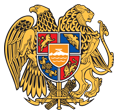 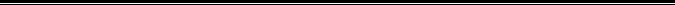 ԱՐՁԱՆԱԳՐՈՒԹՅՈՒՆ N 11
12 ՀՈԿՏԵՄԲԵՐԻ 2022 թվական

ԱՎԱԳԱՆՈՒ ՀԵՐԹԱԿԱՆ ՆԻՍՏԻՀամայնքի ավագանու նիստին ներկա էին ավագանու 26 անդամներ:Բացակա էին` Սամվել Գյուլամիրյանը, Ռոբերտ Դերմոյանը, Գարիկ Համբարձումյանը, Կարեն Ղազարյանը, Համլետ Շահնազարյանը, Արամ Սարգսյանը, Գեղանուշ ՍարգսյանըՀամայնքի ղեկավարի հրավերով ավագանու նիստին մասնակցում էին`
Սուրեն Մկրտչյան, Վարդան Հակոբյան, Խորեն Ուստյան, Ատոմ Ատոմյան, Մհեր Գեվորգյան, Գոհար Հովսեփյան, Վարդան Այվազյան, Աշոտ Ղազարյան, Մերի Մելիքյան, Արսեն Եփրեմյան, Անահիտ Խաչատրյան, Կարեն Պողոսյան, Հրաչյա Հովհաննիսյան, Մարատ ՊողոսյանՆիստը վարում էր  համայնքի ղեկավար` Կառլեն ՄկրտչյանըՆիստը արձանագրում էր աշխատակազմի քարտուղար` Գոռ ՆազարյանըԼսեցին
ԱՐՏԱՇԱՏ ՀԱՄԱՅՆՔԻ ԱՎԱԳԱՆՈՒ 2022 ԹՎԱԿԱՆԻ ՀՈԿՏԵՄԲԵՐԻ 12-Ի ՀԵՐԹԱԿԱՆ ՆԻՍՏԻ ՕՐԱԿԱՐԳԸ ՀԱՍՏԱՏԵԼՈՒ ՄԱՍԻՆ /Զեկ. ԿԱՌԼԵՆ ՄԿՐՏՉՅԱՆ/Ղեկավարվելով «Տեղական  ինքնակառավարման  մասին» Հայաստանի  Հանրապետության  օրենքի 14-րդ հոդվածի 6-րդ մասով, համայնքի ավագանին որոշում  է`1. Հաստատել Արտաշատ համայնքի ավագանու 2022 թվականի հոկտեմբերի 12-ի հերթական նիստի օրակարգը՝1.1.ՀԱՅԱՍՏԱՆԻ ՀԱՆՐԱՊԵՏՈՒԹՅԱՆ ԱՐԱՐԱՏԻ ՄԱՐԶԻ ԱՐՏԱՇԱՏ ՀԱՄԱՅՆՔԻ ԱՎԱԳԱՆՈՒ 2022 ԹՎԱԿԱՆԻ ՓԵՏՐՎԱՐԻ 26-Ի ԹԻՎ 18-Ն ՈՐՈՇՄԱՆ ՄԵՋ ՓՈՓՈԽՈՒԹՅՈԻՆՆԵՐ ԿԱՏԱՐԵԼՈՒ ՄԱՍԻՆ /Զեկ․ Մ․ ՄԵԼԻՔՅԱՆ/1․2․ՀԱՅԱՍՏԱՆԻ ՀԱՆՐԱՊԵՏՈՒԹՅԱՆ ԱՐԱՐԱՏԻ ՄԱՐԶԻ ԱՐՏԱՇԱՏ ՀԱՄԱՅՆՔԻ ԱՎԱԳԱՆՈՒ 2022 ԹՎԱԿԱՆԻ ՀՈՒՆԻՍԻ 28-Ի ԹԻՎ 165-Ա ՈՐՈՇՄԱՆ ՄԵՋ ՓՈՓՈԽՈՒԹՅՈՒՆ ԿԱՏԱՐԵԼՈՒ ՄԱՍԻՆ/Զեկ․ Մ․ ՄԵԼԻՔՅԱՆ/1․3.ՀԱՅԱՍՏԱՆԻ ՀԱՆՐԱՊԵՏՈՒԹՅԱՆ 2023 ԹՎԱԿԱՆԻ ՊԵՏԱԿԱՆ ԲՅՈՒՋԵԻՑ ՍՈՒԲՎԵՆՑԻԱ ՍՏԱՆԱԼՈՒ ՆՊԱՏԱԿՈՎ ԱՐՏԱՇԱՏ ՀԱՄԱՅՆՔԻ ԿՈՂՄԻՑ ՀԱՅԱՍՏԱՆԻ ՀԱՆՐԱՊԵՏՈՒԹՅԱՆ ՀԱՄԱՅՆՔՆԵՐԻ ՍՈՑԻԱԼ-ՏՆՏԵՍԱԿԱՆ ԵՆԹԱԿԱՌՈՒՑՎԱԾՔՆԵՐԻ ԶԱՐԳԱՑՄԱՆՆ ՈՒՂՂՎԱԾ ՍՈՒԲՎԵՆՑԻՈՆ ԾՐԱԳՐԵՐԻ ԲՅՈՒՋԵՏԱՅԻՆ ՖԻՆԱՆՍԱՎՈՐՄԱՆ ՀԱՅՏԵՐԻՆ ՀԱՄԱՁԱՅՆՈՒԹՅՈՒՆ ՏԱԼՈՒ ՄԱՍԻՆ/Զեկ․ Կ․ ՊՈՂՈՍՅԱՆ/1․4.ԱՐՏԱՇԱՏ ՀԱՄԱՅՆՔԻ ՎԱՐՉԱԿԱՆ ՏԱՐԱԾՔՈՒՄ ԱՂԲԱՀԱՆՈՒԹՅԱՆ ՎՃԱՐ ՎՃԱՐՈՂՆԵՐԻ ՀԱՇՎԱՌՈՒՄԸ, ԱՂԲԱՀԱՆՈՒԹՅԱՆ ՎՃԱՐԸ ՀԱՇՎԱՐԿԵԼԸ, ԱՅԴ ՎՃԱՐԻ ԳԱՆՁՈՒՄԸ ՀԱՄԱՅՆՔԻ ԲՅՈՒՋԵ «ԱՐՏԱՇԱՏ-ԿՈՄՈՒՆԱԼ ՍՊԱՍԱՐԿՈՒՄ» ՈՉ ԱՌԵՎՏՐԱՅԻՆ ԿԱԶՄԱԿԵՐՊՈՒԹՅԱՆԸ ՎԵՐԱՊԱՀԵԼՈՒ ՄԱՍԻՆ/Զեկ․ Ա․ ԵՓՐԵՄՅԱՆ/1․5.«ՀԱՅԱՍՏԱՆԻ ՀԱՆՐԱՊԵՏՈՒԹՅԱՆ ԱՐԱՐԱՏԻ ՄԱՐԶԻ ԼԱՆՋԱԶԱՏ ՀԱՄԱՅՆՔԻ ՌՈԲԵՐՏ ՀԱԿՈԲՋԱՆՅԱՆԻ ԱՆՎԱՆ ՄԱՐԶԱԴՊՐՈՑ» ՀԱՄԱՅՆՔԱՅԻՆ ՈՉ ԱՌԵՎՏՐԱՅԻՆ ԿԱԶՄԱԿԵՐՊՈՒԹՅՈՒՆՆ ԱՆՎԱՆԱՓՈԽԵԼՈՒ ԵՎ ԿԱՆՈՆԱԴՐՈՒԹՅՈՒՆԸ ՆՈՐ ԽՄԲԱԳՐՈՒԹՅԱՄԲ ՀԱՍՏԱՏԵԼՈՒ ՄԱՍԻՆ/Զեկ․ Ա․ ԽԱՉԱՏՐՅԱՆ/1․6․«ԱՐՏԱՇԱՏԻ ՔԱՂԱՔԱՅԻՆ ԱՐՏԱԴՊՐՈՑԱԿԱՆ ԿԵՆՏՐՈՆ» ՀԱՄԱՅՆՔԱՅԻՆ ՈՉ ԱՌԵՎՏՐԱՅԻՆ ԿԱԶՄԱԿԵՐՊՈՒԹՅՈՒՆՆ ԱՆՎԱՆԱՓՈԽԵԼՈՒ ԵՎ ԿԱՆՈՆԱԴՐՈՒԹՅՈՒՆԸ ՆՈՐ ԽՄԲԱԳՐՈՒԹՅԱՄԲ ՀԱՍՏԱՏԵԼՈՒ ՄԱՍԻՆ/Զեկ․ Ա․ ԽԱՉԱՏՐՅԱՆ/1․7.«ԱՐՏԱՇԱՏ ՔԱՂԱՔԻ ՕԼԻՄՊԻԱԿԱՆ ՀԵՐԹԱՓՈԽԻ ԸՄԲՇԱՄԱՐՏԻ ՄԱՆԿԱՊԱՏԱՆԵԿԱՆ ՄԱՐԶԱԴՊՐՈՑ» ՀԱՄԱՅՆՔԱՅԻՆ ՈՉ ԱՌԵՎՏՐԱՅԻՆ ԿԱԶՄԱԿԵՐՊՈՒԹՅՈՒՆՆ ԱՆՎԱՆԱՓՈԽԵԼՈՒ ԵՎ ԿԱՆՈՆԱԴՐՈՒԹՅՈՒՆԸ ՆՈՐ ԽՄԲԱԳՐՈՒԹՅԱՄԲ ՀԱՍՏԱՏԵԼՈՒ ՄԱՍԻՆ/Զեկ․ Ա․ ԽԱՉԱՏՐՅԱՆ/1․8.ԱՐՏԱՇԱՏ ՀԱՄԱՅՆՔԻ ԱՐՏԱՇԱՏ ՔԱՂԱՔԻ ԱՐԱԶԻ ՓՈՂՈՑԻ ԹԻՎ 9 ՇԵՆՔԻ ԹԻՎ 18 ԲՆԱԿԱՐԱՆԻ ԲՆԱԿԻՉՆԵՐ ՍԱՌԱ ԿԱՐԵՆԻ ՍԱՀԱԿՅԱՆԻՆ ԵՎ ՀԱՅԿ ԿԱՐԵՆԻ ՍԱՀԱԿՅԱՆԻՆ ՏԵՂԱԿԱՆ ՎՃԱՐՆԵՐԻ ԳԾՈՎ ԱՐՏՈՆՈՒԹՅՈՒՆ ՍԱՀՄԱՆԵԼՈՒ ՄԱՍԻՆ /Զեկ․ Ա․ ԽԱՉԱՏՐՅԱՆ/1․9․ՀԱՅԱՍՏԱՆԻ ՀԱՆՐԱՊԵՏՈՒԹՅԱՆ ԱՐԱՐԱՏԻ ՄԱՐԶԻ ԱՐՏԱՇԱՏ ՀԱՄԱՅՆՔԻ ԱՎԱԳԱՆՈՒ 2022 ԹՎԱԿԱՆԻ ՀՈՒԼԻՍԻ 11-Ի ԹԻՎ 188-Ա ՈՐՈՇՄԱՆ ՄԵՋ ՓՈՓՈԽՈՒԹՅՈԻՆ ԿԱՏԱՐԵԼՈՒ ՄԱՍԻՆ /Զեկ․ Կ․ ՊՈՂՈՍՅԱՆ/1․10․ԱՐԱՐԱՏԻ ՄԱՐԶԻ ԱՐՏԱՇԱՏ ՀԱՄԱՅՆՔԻ ԱՐՏԱՇԱՏ ՔԱՂԱՔԻ ԳԼԽԱՎՈՐ ՀԱՏԱԿԱԳԾՈՒՄ /ԳՈՏԵՎՈՐՄԱՆ ՆԱԽԱԳԾՈՒՄ/ 0,02 ՀԱ ՄԱԿԵՐԵՍՈՎ ԱՌԱՆՁԻՆ ՀՈՂԱՄԱՍԻ ՆՊԱՏԱԿԱՅԻՆ ԵՎ ԳՈՐԾԱՌՆԱԿԱՆ ՆՇԱՆԱԿՈՒԹՅԱՆ ՓՈՓՈԽՈՒԹՅՈՒՆԸ ՀԱՍՏԱՏԵԼՈՒ ՄԱՍԻՆ/Զեկ․ Կ․ ՊՈՂՈՍՅԱՆ/1․11․ԱՐՏԱՇԱՏ ՀԱՄԱՅՆՔԻ ՍԵՓԱԿԱՆՈՒԹՅՈՒՆԸ ՀԱՆԴԻՍԱՑՈՂ ԱՐՏԱՇԱՏ ՀԱՄԱՅՆՔԻ ՎԵՐԻՆ ԱՐՏԱՇԱՏ ԳՅՈՒՂԻ ՀԱԽՆԱԶԱՐՅԱՆ ՓՈՂՈՑ ԹԻՎ 28/1 ՀԱՍՑԵՈՒՄ ԳՏՆՎՈՂ ԱՐԴՅՈՒՆԱԲԵՐՈՒԹՅԱՆ, ԸՆԴԵՐՔՕԳՏԱԳՈՐԾՄԱՆ ԵՎ ԱՅԼ ԱՐՏԱԴՐԱԿԱՆ ՆՇԱՆԱԿՈՒԹՅԱՆ ԳՅՈՒՂԱՏՆՏԵՍԱԿԱՆ ԱՐՏԱԴՐԱԿԱՆ ՕԲՅԵԿՏՆԵՐԻ 0,00412 ՀՈՂԱՄԱՍԸ ԱՃՈՒՐԴԱՅԻՆ ԿԱՐԳՈՎ ՕՏԱՐԵԼՈՒ ԹՈՒՅԼՏՎՈՒԹՅՈՒՆ ՏԱԼՈՒ ԵՎ ՕՏԱՐՄԱՆ ՄԵԿՆԱՐԿԱՅԻՆ ԳԻՆ ՍԱՀՄԱՆԵԼՈՒ ՄԱՍԻՆ/Զեկ․ Կ․ ՊՈՂՈՍՅԱՆ/1․12․ՔԱՐՏԵԶԱԳՐՄԱՆ ՍԽԱԼԻ ՀԵՏԵՎԱՆՔՈՎ ԱՌԱՋԱՑԱԾ ԱՐՏԱՇԱՏ ՀԱՄԱՅՆՔԻ ՀՈՎՏԱՇԵՆ ԳՅՈՒՂՈՒՄ ԳՏՆՎՈՂ 0,46121ՀԱ ՄԱԿԵՐԵՍՈՎ ՀՈՂԱՄԱՍԻ ՆՊԱՏԱԿԱՅԻՆ ԵՎ ԳՈՐԾԱՌՆԱԿԱՆ ՆՇԱՆԱԿՈՒԹՅՈՒՆԸ ՓՈՓՈԽԵԼՈՒ ՄԱՍԻՆ/Զեկ․ Կ․ ՊՈՂՈՍՅԱՆ/1․13․ԱՐՏԱՇԱՏ ՀԱՄԱՅՆՔԻ ՍԵՓԱԿԱՆՈՒԹՅՈՒՆԸ ՀԱՆԴԻՍԱՑՈՂ ԱՐՏԱՇԱՏ ՀԱՄԱՅՆՔԻ ՎԵՐԻՆ ԱՐՏԱՇԱՏ ԳՅՈՒՂՈՒՄ ԳՏՆՎՈՂ ԳՅՈՒՂԱՏՆՏԵՍԱԿԱՆ ՆՇԱՆԱԿՈՒԹՅԱՆ ՎԱՐԵԼԱՀՈՂԵՐՆ ՈՒՂՂԱԿԻ ՎԱՃԱՌՔԻ ԿԱՐԳՈՎ ԳՆՄԱՆ ՆԱԽԱՊԱՏՎՈՒԹՅԱՆ ԻՐԱՎՈՒՆՔՈՎ ՕՏԱՐՄԱՆ ԹՈՒՅԼՏՎՈՒԹՅՈՒՆ ՏԱԼՈՒ ՄԱՍԻՆ/Զեկ․ Կ․ ՊՈՂՈՍՅԱՆ/1․14․ԱՐՏԱՇԱՏ ՀԱՄԱՅՆՔԻ ՍԵՓԱԿԱՆՈՒԹՅՈՒՆԸ ՀԱՆԴԻՍԱՑՈՂ, ԱՐՏԱՇԱՏ ՀԱՄԱՅՆՔԻ ՀՆԱԲԵՐԴ ԲՆԱԿԱՎԱՅՐԻ ՎԱՐՉԱԿԱՆ ՏԱՐԱԾՔՈՒՄ ԳՏՆՎՈՂ 0,11 ՀԱ ԵՎ 0,1133 ՀԱ ՀՈՂԱՄԱՍԵՐԸ ՀԱՅԱՍՏԱՆԻ ՀԱՆՐԱՊԵՏՈՒԹՅԱՆԸ ՆՎԻՐԵԼՈՒ ՄԱՍԻՆ/Զեկ․ Կ․ ՊՈՂՈՍՅԱՆ/1․15․ԱՐՏԱՇԱՏ ՀԱՄԱՅՆՔԻ ԱՐՏԱՇԱՏ ՔԱՂԱՔԻ ՄԱՐՔՍԻ ՓՈՂՈՑԻ ԹԻՎ 24/1 ՀԱՍՑԵՈՒՄ ԳՏՆՎՈՂ ՀԱՍԱՐԱԿԱԿԱՆ ԿԱՌՈՒՑԱՊԱՏՄԱՆ 0.0012 ՀԱ ՄԱԿԵՐԵՍՈՎ ՀՈՂԱՏԱՐԱԾՔԸ ԵՎ 6.99 ՔՄ ՄԱԿԵՐԵՍՈՎ ԲԱՆԿՈՄԱՏԻ ՇԵՆՔԸ «ԱՐԴՇԻՆԲԱՆԿ» ՓԲԸ-ԻՆ ՎԱՐՁԱԿԱԼՈՒԹՅԱՆ ԻՐԱՎՈՒՆՔՈՎ ՏՐԱՄԱԴՐԵԼՈՒ ՄԱՍԻՆ/Զեկ․ Ա․ ԵՓՐԵՄՅԱՆ/1․16․ԱՐՏԱՇԱՏ ՀԱՄԱՅՆՔԻ ՆԱՐԵԿ ԳՅՈՒՂԻ ՎԱՐՉԱԿԱՆ ՏԱՐԱԾՔՈՒՄ ԳՏՆՎՈՂ ՀԱՅԱՍՏԱՆԻ ՀԱՆՐԱՊԵՏՈՒԹՅԱՆ ՍԵՓԱԿԱՆՈՒԹՅՈՒՆ ՀԱՆԴԻՍԱՑՈՂ ԳՅՈՒՂԱՏՆՏԵՍԱԿԱՆ ՆՇԱՆԱԿՈՒԹՅԱՆ ՀՈՂԱՄԱՍԵՐԻՑ ՄՐՑՈՒԹԱՅԻՆ ԿԱՐԳՈՎ 	ՎԱՐՁԱԿԱԼՈՒԹՅԱՄԲ 	ՀՈՂԱՏԱՐԱԾՔ 	ՏՐԱՄԱԴՐԵԼՈՒ ՀԱՄԱՁԱՅՆՈՒԹՅՈՒՆ ՏԱԼՈՒ, ՎԱՐՁԱՎՃԱՐԻ ՄԵԿՆԱՐԿԱՅԻՆ ԳԻՆ ՍԱՀՄԱՆԵԼՈՒ ՄԱՍԻՆ/Զեկ․ Կ․ ՊՈՂՈՍՅԱՆ/1․17․ԱՐԱՐԱՏԻ ՄԱՐԶԻ ԱՐՏԱՇԱՏ ՀԱՄԱՅՆՔԻ ԱՐՏԱՇԱՏ ՔԱՂԱՔԻ ԳԼԽԱՎՈՐ ՀԱՏԱԿԱԳԾՈՒՄ /ԳՈՏԵՎՈՐՄԱՆ ՆԱԽԱԳԾՈՒՄ/ 0,01645 ՀԱ ՄԱԿԵՐԵՍՈՎ ԱՌԱՆՁԻՆ ՀՈՂԱՄԱՍԻ ՆՊԱՏԱԿԱՅԻՆ ԵՎ ԳՈՐԾԱՌՆԱԿԱՆ ՆՇԱՆԱԿՈՒԹՅԱՆ ՓՈՓՈԽՈՒԹՅՈՒՆԸ ՀԱՍՏԱՏԵԼՈՒ ՄԱՍԻՆ/Զեկ․ Կ․ ՊՈՂՈՍՅԱՆ/1․18․ՀԱՅԱՍՏԱՆԻ ՀԱՆՐԱՊԵՏՈՒԹՅԱՆ ԱՐԱՐԱՏԻ ՄԱՐԶԻ ԱՐՏԱՇԱՏ ՀԱՄԱՅՆՔԻ ՍԵՓԱԿԱՆՈՒԹՅՈՒՆԸ ՀԱՆԴԻՍԱՑՈՂ ԱՐՏԱՇԱՏ ՀԱՄԱՅՆՔԻ ԱՐՏԱՇԱՏ ՔԱՂԱՔԻ ՕԳՈՍՏՈՍԻ 23 ՓՈՂՈՑ ԹԻՎ 79/9 ՀԱՍՑԵՈՒՄ ԳՏՆՎՈՂ ԲՆԱԿԱՎԱՅՐԵՐԻ ՀԱՍԱՐԱԿԱԿԱՆ ԿԱՌՈՒՑԱՊԱՏՄԱՆ ՀՈՂԱՄԱՍՆ ՈՒՂՂԱԿԻ ՎԱՃԱՌՔԻ ԿԱՐԳՈՎ՝ ԳՆՄԱՆ ՆԱԽԱՊԱՏՎՈՒԹՅԱՆ ԻՐԱՎՈՒՆՔՈՎ, ՕՏԱՐՄԱՆ ԹՈՒՅԼՏՎՈՒԹՅՈՒՆ ՏԱԼՈՒ ՄԱՍԻՆ/Զեկ․ Կ․ ՊՈՂՈՍՅԱՆ/1․19․ԱՐՏԱՇԱՏ ՀԱՄԱՅՆՔԻ ՍԵՓԱԿԱՆՈՒԹՅՈՒՆԸ ՀԱՆԴԻՍԱՑՈՂ ԱՐՏԱՇԱՏ ՀԱՄԱՅՆՔԻ ՇԱՀՈՒՄՅԱՆ ԳՅՈՒՂԻ Ա. ՄԻՆԱՍՅԱՆ ՓՈՂՈՑ ԹԻՎ 111/1 ՀԱՍՑԵՈՒՄ ԳՏՆՎՈՂ ԲՆԱԿԱՎԱՅՐԵՐԻ ԲՆԱԿԵԼԻ ԿԱՌՈՒՑԱՊԱՏՄԱՆ ՀՈՂԱՄԱՍԸ ՈՒՂՂԱԿԻ ՎԱՃԱՌՔԻ ԿԱՐԳՈՎ ԳՆՄԱՆ ՆԱԽԱՊԱՏՎՈՒԹՅԱՆ ԻՐԱՎՈՒՆՔՈՎ ՕՏԱՐՄԱՆ ԹՈՒՅԼՏՎՈՒԹՅՈՒՆ ՏԱԼՈՒ ՄԱՍԻՆ/Զեկ․ Կ․ ՊՈՂՈՍՅԱՆ/1․20․ԱՐՏԱՇԱՏ ՀԱՄԱՅՆՔԻ ՍԵՓԱԿԱՆՈՒԹՅՈՒՆԸ ՀԱՆԴԻՍԱՑՈՂ ԱՐՏԱՇԱՏ ՀԱՄԱՅՆՔԻ ԱՐՏԱՇԱՏ ՔԱՂԱՔԻ Ա. ԲՈՒԴԱՂՅԱՆ ՓՈՂՈՑ ԹԻՎ 7/1 ՀԱՍՑԵՈՒՄ ԳՏՆՎՈՂ ԲՆԱԿԱՎԱՅՐԵՐԻ ՀԱՍԱՐԱԿԱԿԱՆ ԿԱՌՈՒՑԱՊԱՏՄԱՆ ՀՈՂԱՄԱՍՆ ՈՒՂՂԱԿԻ ՎԱՃԱՌՔԻ ԿԱՐԳՈՎ ԳՆՄԱՆ ՆԱԽԱՊԱՏՎՈՒԹՅԱՆ ԻՐԱՎՈՒՆՔՈՎ ՕՏԱՐՄԱՆ ԹՈՒՅԼՏՎՈՒԹՅՈՒՆ ՏԱԼՈՒ ՄԱՍԻՆ/Զեկ․ Կ․ ՊՈՂՈՍՅԱՆ/1․21.ՀԱՅԱՍՏԱՆԻ ՀԱՆՐԱՊԵՏՈՒԹՅԱՆ ԱՐԱՐԱՏԻ ՄԱՐԶԻ ԱՐՏԱՇԱՏ ՀԱՄԱՅՆՔԻ ԱՎԱԳԱՆՈՒ ՀԵՐԹԱԿԱՆ ՆԻՍՏԻ ՕՐԸ ՍԱՀՄԱՆԵԼՈՒ ՄԱՍԻՆ/Զեկ․ Կ․ ՄԿՐՏՉՅԱՆ/Որոշումն ընդունված է. /կցվում է որոշում N 215-Ա/Լսեցին
ՀԱՅԱՍՏԱՆԻ ՀԱՆՐԱՊԵՏՈՒԹՅԱՆ ԱՐԱՐԱՏԻ ՄԱՐԶԻ ԱՐՏԱՇԱՏ ՀԱՄԱՅՆՔԻ ԱՎԱԳԱՆՈՒ 2022 ԹՎԱԿԱՆԻ ՓԵՏՐՎԱՐԻ 26-Ի ԹԻՎ 18-Ն ՈՐՈՇՄԱՆ ՄԵՋ ՓՈՓՈԽՈՒԹՅՈԻՆՆԵՐ ԿԱՏԱՐԵԼՈՒ ՄԱՍԻՆ /Զեկ. ՄԵՐԻ ՄԵԼԻՔՅԱՆ/ Ղեկավարվելով «Տեղական ինքնակառավարման մասին» Հայաստանի Հանրապետության օրենքի 18-րդ հոդվածի 1-ին մասի 5-րդ կետով և «Նորմատիվ իրավական ակտերի մասին» Հայաստանի Հանրապետության օրենքի 33-րդ և 34-րդ հոդվածներով համայնքի ավագանին որոշում է՝1.Հայաստանի Հանրապետության Արարատի մարզի Արտաշատ համայնքի ավագանու 2022թվականի փետրվարի 26-ի «Արտաշատ համայնքի 2022 թվականի բյուջեն հաստատելու մասին» թիվ 18-Ն որոշման մեջ կատարել հետևյալ փոփոխությունները.1.1 06.06.01.52 գործառնական դասակարգման /բազմաբնակարան շենքերի թեք տանիքների վերանորոգում / 5113 հոդվածը պակասեցնել 22300000/քսաներկու միլիոն երեք հարյուր հազար / ՀՀ դրամով. 1.2 09.01.01.55 գործառնական դասակարգման / արտադպրոցական կազմակերպությունների հիմնանորոգում / 5113 հոդվածն ավելացնել 12000000 /տասներկու միլիոն/ ՀՀ դրամով.1.3 04.02.04.51 գործառնական դասակարգման /ոռոգման ցանցի կառուցում/ 5511 հոդվածը ավելացնել 10300000/տասը միլիոն երեք հարյուր հազար / ՀՀ դրամով. 2. Սույն որոշումն ուժի մեջ է մտնում պաշտոնական հրապարակմանը հաջորդող օրվանից:Որոշումն ընդունված է. /կցվում է որոշում N 216-Ն/Լսեցին
ՀԱՅԱՍՏԱՆԻ ՀԱՆՐԱՊԵՏՈՒԹՅԱՆ ԱՐԱՐԱՏԻ ՄԱՐԶԻ ԱՐՏԱՇԱՏ ՀԱՄԱՅՆՔԻ ԱՎԱԳԱՆՈՒ 2022 ԹՎԱԿԱՆԻ ՀՈՒՆԻՍԻ 28-Ի ԹԻՎ 165-Ա ՈՐՈՇՄԱՆ ՄԵՋ ՓՈՓՈԽՈՒԹՅՈՒՆ ԿԱՏԱՐԵԼՈՒ ՄԱՍԻՆ /Զեկ. ՄԵՐԻ ՄԵԼԻՔՅԱՆ/Ղեկավարվելով «Տեղական ինքնակառավարման մասին» Հայաստանի Հանրապետության օրենքի 18-րդ հոդվածի 1-ին մասի 28-րդ կետով և «Նորմատիվ իրավական ակտերի մասին» Հայաստանի Հանրապետության օրենքի 33-րդ և 34-րդ հոդվածներով համայնքի ավագանին  որոշում է՝1.Արտաշատ համայնքի ավագանու «Արտաշատի համայնքապետարանի  համայնքային ոչ առևտրային կազմակերպությունների կառուցվածքը, աշխատողների քանակը, հաստիքացուցակը և պաշտոնային դրույքաչափերը» հաստատելու մասին 2022թվականի հունիսի 28-ի թիվ 165-Ա որոշման թիվ 49 հավելվածը շարադրել նոր խմբագրությամբ՝ համաձայն սույն որոշման հավելվածի: 2. Սույն որոշումն ուժի մեջ է մտնում պաշտոնական հրապարակմանը հաջորդող օրվանից:Որոշումն ընդունված է. /կցվում է որոշում N 217-Ա/Լսեցին
ՀԱՅԱՍՏԱՆԻ ՀԱՆՐԱՊԵՏՈՒԹՅԱՆ 2023 ԹՎԱԿԱՆԻ ՊԵՏԱԿԱՆ ԲՅՈՒՋԵԻՑ ՍՈՒԲՎԵՆՑԻԱ ՍՏԱՆԱԼՈՒ ՆՊԱՏԱԿՈՎ ԱՐՏԱՇԱՏ ՀԱՄԱՅՆՔԻ ԿՈՂՄԻՑ ՀԱՅԱՍՏԱՆԻ ՀԱՆՐԱՊԵՏՈՒԹՅԱՆ ՀԱՄԱՅՆՔՆԵՐԻ ՍՈՑԻԱԼ-ՏՆՏԵՍԱԿԱՆ ԵՆԹԱԿԱՌՈՒՑՎԱԾՔՆԵՐԻ ԶԱՐԳԱՑՄԱՆՆ ՈՒՂՂՎԱԾ ՍՈՒԲՎԵՆՑԻՈՆ ԾՐԱԳՐԵՐԻ ԲՅՈՒՋԵՏԱՅԻՆ ՖԻՆԱՆՍԱՎՈՐՄԱՆ ՀԱՅՏԵՐԻՆ ՀԱՄԱՁԱՅՆՈՒԹՅՈՒՆ ՏԱԼՈՒ ՄԱՍԻՆ /Զեկ. ԿԱՐԵՆ ՊՈՂՈՍՅԱՆ/Ղեկավարվելով «Տեղական ինքնակառավարման մասին» Հայաստանի Հանրապետության օրենքի 18-րդ հոդվածի 1-ին մասի 25-րդ կետի պահանջներով, հիմք ընդունելով Հայաստանի Հանրապետության կառավարության 2006 թվականի նոյեմբերի 16-ի թիվ 1708-Ն որոշումը և այն հանգամանքը, որ համայնքի կողմից ֆինանսական ներդրումներ կատարելու պայմանով 2023 թվականին Հայաստանի Հանրապետության բյուջեից համայնքներին հատկացվելու են նպատակային հատկացումներ (սուբվենցիա) համայնքի ավագանին  որոշում  է`1․Համաձայնել համայնքի ղեկավարի առաջարկությանը Արտաշատ համայնքի կողմից 2023 թվականին ներկայացվող, համայնքի սոցիալական և տնտեսական ենթակառուցվածքների զարգացմանն ուղղված սուբվենցիոն ծրագրերին․1․1․ՀՀ Արարատի մարզի Արտաշատ համայնքի այգիների, պուրակների կառուցում /բարեկարգում, վերանորոգում/։1․2․ՀՀ Արարատի մարզի Արտաշատ համայնքի հասարակական շենքերի /մշակույթի տուն, համայնքային կենտրոններ և այլն /կառուցում/ վերանորոգում, բարեկարգում։1․3․ՀՀ Արարատի մարզի Արտաշատ համայնքի բնակավայրերի փողոցների նորոգման, ասֆալտապատման աշխատանքներ։1․4․ՀՀ Արարատի մարզի Արտաշատ համայնքի նախադպրոցական հաստատություններ /մանկապարտեզներ/կառուցում, վերանորոգում, նորոգում։1․5․ՀՀ Արարատի մարզի Արտաշատ համայնքի բնակավայրերի գազաֆիակացման աշխատանքներ։1․6․ՀՀ Արարատի մարզի Արտաշատ համայնքի բնակավայրերի ոռոգման համակարգի կառուցում /նորոգում/։1․7․ՀՀ Արարատի մարզի Արտաշատ համայնքի բազմաբնակարան շենքերի ընդհանուր բաժնային սեփականության գույքի նորոգում, այդ թվում էներգախնայող միջոցառումների կիրառում։2․Առաջարկել համայնքի ղեկավարին Հայաստանի Հանրապետության կառավարության 2006 թվականի նոյեմբերի 16-ի թիվ 1708-Ն որոշմամբ հաստատված կարգի դրույթներին համապատասխան կազմել և ՀՀ Արարատի մարզպետարան ներկայացնել սույն որոշման 1-ին կետով  սուբվենցիայի ամբողջական փաթեթները, ինչպես նաև համապատասխան ընթացակարգերով մյուս աշխատանքների իրականացնելը։3․Սույն որոշման 1-ին կետում նշված սուբվենցիոն ծրագրերի իրականացման նպատակով ներդրում կատարելու համար համայնքի 2023 թվականի բյուջեում նախատեսել բավարար ֆինանսական միջոցներ։Որոշումն ընդունված է. /կցվում է որոշում N 218-Ա/Լսեցին
ԱՐՏԱՇԱՏ ՀԱՄԱՅՆՔԻ ՎԱՐՉԱԿԱՆ ՏԱՐԱԾՔՈՒՄ ԱՂԲԱՀԱՆՈՒԹՅԱՆ ՎՃԱՐ ՎՃԱՐՈՂՆԵՐԻ ՀԱՇՎԱՌՈՒՄԸ, ԱՂԲԱՀԱՆՈՒԹՅԱՆ ՎՃԱՐԸ ՀԱՇՎԱՐԿԵԼԸ, ԱՅԴ ՎՃԱՐԻ ԳԱՆՁՈՒՄԸ ՀԱՄԱՅՆՔԻ ԲՅՈՒՋԵ ,,ԱՐՏԱՇԱՏ-ԿՈՄՈՒՆԱԼ ՍՊԱՍԱՐԿՈՒՄ,, ՈՉ ԱՌԵՎՏՐԱՅԻՆ ԿԱԶՄԱԿԵՐՊՈՒԹՅԱՆԸ ՎԵՐԱՊԱՀԵԼՈՒ ՄԱՍԻՆ /Զեկ. ԱՐՍԵՆ ԵՓՐԵՄՅԱՆ/Ղեկավարվելով  «Տեղական ինքնակառավարման մասին» Հայաստանի Հանրապետության օրենքի  18-րդ հոդվածի 1-ին մասի 20-րդ կետով, «Աղբահանության և սանիտարական մաքրման մասին» Հայաստանի Հանրապետության օրենքի 19-րդ հոդվածով՝ համայնքի ավագանին որոշում է՝1. Արտաշատ համայնքի վարչական տարածքում աղբահանության վճար վճարողների հաշվառումը, աղբահանության վճարը հաշվարկելը, այդ վճարի գանձումը վերապահել «Արտաշատ-կոմունալ սպասարկում» համայնքային ոչ առևտրային կազմակերպությանը:2.Սույն որոշումն ուժի մեջ է մտնում պաշտոնական հրապարակմանը հաջորդող օրվանից:Որոշումն ընդունված է. /կցվում է որոշում N 219-Ա/Լսեցին
,,ՀԱՅԱՍՏԱՆԻ ՀԱՆՐԱՊԵՏՈՒԹՅԱՆ ԱՐԱՐԱՏԻ ՄԱՐԶԻ ԼԱՆՋԱԶԱՏ ՀԱՄԱՅՆՔԻ ՌՈԲԵՐՏ ՀԱԿՈԲՋԱՆՅԱՆԻ ԱՆՎԱՆ ՄԱՐԶԱԴՊՐՈՑ,, ՀԱՄԱՅՆՔԱՅԻՆ ՈՉ ԱՌԵՎՏՐԱՅԻՆ ԿԱԶՄԱԿԵՐՊՈՒԹՅՈՒՆՆ ԱՆՎԱՆԱՓՈԽԵԼՈՒ ԵՎ ԿԱՆՈՆԱԴՐՈՒԹՅՈՒՆԸ ՆՈՐ ԽՄԲԱԳՐՈՒԹՅԱՄԲ ՀԱՍՏԱՏԵԼՈՒ ՄԱՍԻՆ /Զեկ. ԱՆԱՀԻՏ ԽԱՉԱՏՐՅԱՆ/Ղեկավարվելով «Տեղական ինքնակառավարման մասին» Հայաստանի Հանրապետության օրենքի 18-րդ հոդվածի 1-ին մասի 22-րդ և 28-րդ կետերով, 102-րդ հոդվածի 3.2-րդ և 4-րդ մասերով, «Հայաստանի Հանրապետության վարչատարածքային բաժանման մասին» Հայաստանի Հանրապետության օրենքի 2-րդ հավելվածի 2.2-րդ մասով, «Նորմատիվ իրավական ակտերի մասին» Հայաստանի Հանրապետության օրենքի 34-րդ հոդվածի 4-րդ մասով, հաշվի առնելով համայնքների խոշորացումը՝ Արտաշատ համայնքի ավագանին  ո ր ո շ ու մ  է.  1.«ՀՀ Արարատի մարզի Լանջազատ համայնքի Ռոբերտ Հակոբջանյանի անվան մարզադպրոց» ՀՈԱԿ-ն անվանափոխել «ԱՐՏԱՇԱՏ ՀԱՄԱՅՆՔԻ ԼԱՆՋԱԶԱՏ ԳՅՈՒՂԻ ՌՈԲԵՐՏ ՀԱԿՈԲՋԱՆՅԱՆԻ ԱՆՎԱՆ ՄԱՐԶԱԴՊՐՈՑ» ՀՈԱԿ: 2.Հաստատել «ԱՐՏԱՇԱՏ ՀԱՄԱՅՆՔԻ ԼԱՆՋԱԶԱՏ ԳՅՈՒՂԻ ՌՈԲԵՐՏ ՀԱԿՈԲՋԱՆՅԱՆԻ ԱՆՎԱՆ ՄԱՐԶԱԴՊՐՈՑ» ՀՈԱԿ-ի կանոնադրությունը նոր խմբագրությամբ ՝ համաձայն հավելվածի:3.Որոշումն ուժի մեջ է մտնում պաշտոնական հրապարակմանը հաջորդող օրվանից:Որոշումն ընդունված է. /կցվում է որոշում N 220-Ա/Լսեցին
,,ԱՐՏԱՇԱՏԻ ՔԱՂԱՔԱՅԻՆ ԱՐՏԱԴՊՐՈՑԱԿԱՆ ԿԵՆՏՐՈՆ,, ՀԱՄԱՅՆՔԱՅԻՆ ՈՉ ԱՌԵՎՏՐԱՅԻՆ ԿԱԶՄԱԿԵՐՊՈՒԹՅՈՒՆՆ ԱՆՎԱՆԱՓՈԽԵԼՈՒ ԵՎ ԿԱՆՈՆԱԴՐՈՒԹՅՈՒՆԸ ՆՈՐ ԽՄԲԱԳՐՈՒԹՅԱՄԲ ՀԱՍՏԱՏԵԼՈՒ ՄԱՍԻՆ /Զեկ. ԱՆԱՀԻՏ ԽԱՉԱՏՐՅԱՆ/Ղեկավարվելով «Տեղական ինքնակառավարման մասին» Հայաստանի Հանրապետության օրենքի 18-րդ հոդվածի 1-ին մասի 22-րդ և 28-րդ կետերով, 35-րդ հոդվածի 1-ին մասի 21-րդ կետով, 102-րդ հոդվածի 3.2-րդ և 4-րդ մասերով, «Հայաստանի Հանրապետության վարչատարածքային բաժանման մասին» Հայաստանի Հանրապետության օրենքի 2-րդ հավելվածի 2.2-րդ մասով,  «Նորմատիվ իրավական ակտերի մասին» Հայաստանի Հանրապետության օրենքի 34-րդ հոդվածի 4-րդ մասով, հաշվի առնելով համայնքների խոշորացումը` Արտաշատ համայնքի ավագանին  որոշում է՝ 1.«Արտաշատի քաղաքային արտադպրոցական կենտրոն» ՀՈԱԿ-ն անվանափոխել «ԱՐՏԱՇԱՏ ՀԱՄԱՅՆՔԻ ԱՐՏԱՇԱՏ ՔԱՂԱՔԻ ԳԵՂԱԳԻՏԱԿԱՆ ԿԵՆՏՐՈՆ» ՀՈԱԿ:2.Հաստատել «ԱՐՏԱՇԱՏ ՀԱՄԱՅՆՔԻ ԱՐՏԱՇԱՏ ՔԱՂԱՔԻ ԳԵՂԱԳԻՏԱԿԱՆ ԿԵՆՏՐՈՆ» ՀՈԱԿ-ի կանոնադրությունը նոր խմբագրությամբ ` համաձայն հավելվածի:3.Որոշումն ուժի մեջ է մտնում պաշտոնական հրապարակմանը հաջորդող օրվանից: Որոշումն ընդունված է. /կցվում է որոշում N 221-Ա/Լսեցին
,,ԱՐՏԱՇԱՏ ՔԱՂԱՔԻ ՕԼԻՄՊԻԱԿԱՆ ՀԵՐԹԱՓՈԽԻ ԸՄԲՇԱՄԱՐՏԻ ՄԱՆԿԱՊԱՏԱՆԵԿԱՆ ՄԱՐԶԱԴՊՐՈՑ,, ՀԱՄԱՅՆՔԱՅԻՆ ՈՉ ԱՌԵՎՏՐԱՅԻՆ ԿԱԶՄԱԿԵՐՊՈՒԹՅՈՒՆՆ ԱՆՎԱՆԱՓՈԽԵԼՈՒ ԵՎ ԿԱՆՈՆԱԴՐՈՒԹՅՈՒՆԸ ՆՈՐ ԽՄԲԱԳՐՈՒԹՅԱՄԲ ՀԱՍՏԱՏԵԼՈՒ ՄԱՍԻՆ /Զեկ. ԱՆԱՀԻՏ ԽԱՉԱՏՐՅԱՆ/Ղեկավարվելով «Տեղական ինքնակառավարման մասին» Հայաստանի Հանրապետության օրենքի 18-րդ հոդվածի 1-ին մասի 22-րդ և 28-րդ կետերով, 102-րդ հոդվածի 3.2-րդ և 4-րդ մասերով, «Հայաստանի Հանրապետության վարչատարածքային բաժանման մասին» Հայաստանի Հանրապետության օրենքի 2-րդ հավելվածի 2.2-րդ մասով, «Նորմատիվ իրավական ակտերի մասին» Հայաստանի Հանրապետության օրենքի 34-րդ հոդվածի 4-րդ մասով, հաշվի առնելով համայնքների խոշորացումը՝ Արտաշատ համայնքի ավագանին  որոշում է՝  1.«ԱՐՏԱՇԱՏ ՔԱՂԱՔԻ ՕԼԻՄՊԻԱԿԱՆ ՀԵՐԹԱՓՈԽԻ ԸՄԲՇԱՄԱՐՏԻ ՄԱՆԿԱՊԱՏԱՆԵԿԱՆ ՄԱՐԶԱԴՊՐՈՑ» ՀՈԱԿ-ն անվանափոխել «ԱՐՏԱՇԱՏ ՀԱՄԱՅՆՔԻ ԱՐՏԱՇԱՏ ՔԱՂԱՔԻ ՌԱԶՄԻԿ ԳՈԼԵՑՅԱՆԻ ԱՆՎԱՆ ԸՄԲՇԱՄԱՐՏԻ ՕԼԻՄՊԻԱԿԱՆ ՀԵՐԹԱՓՈԽԻ ՄԱՆԿԱՊԱՏԱՆԵԿԱՆ ՄԱՐԶԱԴՊՐՈՑ» ՀՈԱԿ:2.Հաստատել «ԱՐՏԱՇԱՏ ՀԱՄԱՅՆՔԻ ԱՐՏԱՇԱՏ ՔԱՂԱՔԻ ՌԱԶՄԻԿ ԳՈԼԵՑՅԱՆԻ ԱՆՎԱՆ ԸՄԲՇԱՄԱՐՏԻ ՕԼԻՄՊԻԱԿԱՆ ՀԵՐԹԱՓՈԽԻ ՄԱՆԿԱՊԱՏԱՆԵԿԱՆ ՄԱՐԶԱԴՊՐՈՑ» ՀՈԱԿ-ի կանոնադրությունը նոր խմբագրությամբ՝ համաձայն հավելվածի:3. Որոշումն ուժի մեջ է մտնում պաշտոնական հրապարակմանը հաջորդող օրվանից: Որոշումն ընդունված է. /կցվում է որոշում N 222-Ա/Լսեցին
ԱՐՏԱՇԱՏ ՀԱՄԱՅՆՔԻ ԱՐՏԱՇԱՏ ՔԱՂԱՔԻ ԱՐԱԶԻ ՓՈՂՈՑԻ ԹԻՎ 9 ՇԵՆՔԻ ԹԻՎ 18 ԲՆԱԿԱՐԱՆԻ ԲՆԱԿԻՉՆԵՐ ՍԱՌԱ ԿԱՐԵՆԻ ՍԱՀԱԿՅԱՆԻՆ ԵՎ ՀԱՅԿ ԿԱՐԵՆԻ ՍԱՀԱԿՅԱՆԻՆ ՏԵՂԱԿԱՆ ՎՃԱՐՆԵՐԻ ԳԾՈՎ ԱՐՏՈՆՈՒԹՅՈՒՆ ՍԱՀՄԱՆԵԼՈՒ ՄԱՍԻՆ /Զեկ. ԱՆԱՀԻՏ ԽԱՉԱՏՐՅԱՆ/Ղեկավարվելով «Տեղական տուրքերի և վճարների մասին» Հայաստանի Հանրապետության օրենքի 16-րդ հոդվածով, հիմք ընդունելով Քրիստինե Սահակյանի /23.09.2022 թվականի թիվ Ս-6007/ դիմումը և հաշվի առնելով այն հանգամանքը, որ Քրիստինե Սահակյանը բազմազավակ մայր է /5 երեխա/, չի աշխատում, ընտանիքն ունի սոցիալական խնդիրներ, չի ստանում ընտանեկան նպաստ՝ համայնքի ավագանին  որոշում  է՝«Արտաշատ համայնքի Արտաշատ քաղաքի թիվ 5 մսուր-մանկապարտեզ» ՀՈԱԿ-ի սաներ Սառա Կարենի Սահակյանին /ծնված 21.03.2018 թվականին/ և Հայկ Կարենի Սահակյանին /ծնված 12.10.2019 թվականին/ տալ տեղական վճարների գծով /յուրաքանչյուրին/ 50%-ի չափով նվազեցման արտոնություն՝ ս/թ նոյեմբերի 1-ից մինչև դեկտեմբերի 31-ը ներառյալ:Որոշումն ընդունված է. /կցվում է որոշում N 223-Ա/Լսեցին
ՀԱՅԱՍՏԱՆԻ ՀԱՆՐԱՊԵՏՈՒԹՅԱՆ ԱՐԱՐԱՏԻ ՄԱՐԶԻ ԱՐՏԱՇԱՏ ՀԱՄԱՅՆՔԻ ԱՎԱԳԱՆՈՒ 2022 ԹՎԱԿԱՆԻ ՀՈՒԼԻՍԻ 11-Ի ԹԻՎ 188-Ա ՈՐՈՇՄԱՆ ՄԵՋ ՓՈՓՈԽՈՒԹՅՈԻՆ ԿԱՏԱՐԵԼՈՒ ՄԱՍԻՆ /Զեկ. ԿԱՐԵՆ ՊՈՂՈՍՅԱՆ/Ղեկավարվելով «Նորմատիվ իրավական ակտերի մասին» Հայաստանի Հանրապետության օրենքի  33-րդ և 34-րդ հոդվածներով՝ համայնքի ավագանին  որոշում է՝ 1. Արտաշատ համայնքի ավագանու 11.07.2022 թվականի թիվ 188-Ա որոշման 1-ին կետը շարադրել հետևյալ խմբագրությամբ.«1. Արտաշատ համայնքի սեփականությունը հանդիսացող, Արտաշատ համայնքի, Արտաշատ քաղաքի Իսակով փողոց թիվ 117/3 հասցեում գտնվող 0,0045հա մակերեսով բնակավայրերի հասարակական կառուցապատման հողամասը /ծածկագիր՝ 03-001-0072-0474/, քանի որ հնարավոր չէ օտարել որպես առանձին գույքային միավոր, թույլատրել ուղղակի վաճառքի կարգով, գործունեությունն ընդլայնելու նպատակով օտարելու Արտաշատ քաղաքի, Իսակով փողոցի թիվ 117/2 հասցեում գտնվող 0,015հա մակերեսով հասարակական կառուցապատման հողամասի /ծածկագիր 03-001-0072-0439/ սեփականատերեր Արմեն Գուրգենի Մաթևոսյանին /ծնվ.02.05.1977թվականին, նույնականացման քարտ 000456475, 07.11.2013թվականին/ և Սերինե Եզնակի Հարությունյանին /ծնվ.12.11.1984թվականին, նույն.քարտ՝ 005994249, տրված  26.06.2017թվականին 027 կողմից/:» 2․Սույն որոշումն ուժի մեջ է պաշտոնական հրապարակման հաջորդող օրը։Որոշումն ընդունված է. /կցվում է որոշում N 224-Ա/Լսեցին
ԱՐԱՐԱՏԻ ՄԱՐԶԻ ԱՐՏԱՇԱՏ ՀԱՄԱՅՆՔԻ ԱՐՏԱՇԱՏ ՔԱՂԱՔԻ ԳԼԽԱՎՈՐ ՀԱՏԱԿԱԳԾՈՒՄ /ԳՈՏԵՎՈՐՄԱՆ ՆԱԽԱԳԾՈՒՄ/ 0,02 ՀԱ ՄԱԿԵՐԵՍՈՎ ԱՌԱՆՁԻՆ ՀՈՂԱՄԱՍԻ ՆՊԱՏԱԿԱՅԻՆ ԵՎ ԳՈՐԾԱՌՆԱԿԱՆ ՆՇԱՆԱԿՈՒԹՅԱՆ ՓՈՓՈԽՈՒԹՅՈՒՆԸ ՀԱՍՏԱՏԵԼՈՒ ՄԱՍԻՆ /Զեկ. ԿԱՐԵՆ ՊՈՂՈՍՅԱՆ/Ղեկավարվելով Հայաստանի Հանրապետության «Քաղաքաշինության մասին» օրենքի 143-րդ հոդվածով,  «Տեղական ինքնակառավարման մասին» օրենքի 18-րդ հոդվածի 1-ին մասի 29-րդ կետով, Հայաստանի Հանրապետության կառավարության 29.12.2011 թվականի թիվ 1920-Ն որոշմամբ, ՀՀ վարչապետի 22.12.2009 թվականի թիվ 1064-Ա որոշմամբ ստեղծված ՀՀ համայնքների քաղաքաշինական ծրագրային փաստաթղթերի մշակման աշխատանքները  համակարգող միջգերատեսչական հանձնաժողովի ՀՀ Արարատի մարզի Արտաշատ համայնքի Արտաշատ քաղաքը ներառող միկրոռեգիոնալ մակարդակի Արարատ-4 համակցված տարածական պլանավորման փաստաթղթի փոփոխության վերաբերյալ 22.09.2022 թվականի թիվ 2/փ-203 դրական եզրակացությունը և ՀՀ Արարատի մարզպետի 23․09․2022 թվականի թիվ 01/05251-2022 գրությունը՝ համայնքի ավագանին որոշում է՝1. Հաստատել՝ Արարատի մարզի Արտաշատ համայնքի Արտաշատ քաղաքի գլխավոր հատակագծում /գոտևորման նախագծում/ Լյուդմիլա Գրիցենկոյին  սեփականություն իրավունքով պատկանող 03-001-0603-0016 կադաստրային ծածկագրով 0,02 հա մակերեսով գյուղատնտեսական նպատակային նշանակության այլ հողատեսք առանձին հողամասի նպատակային և գործառնական նշանակության փոփոխությունը՝ դասելով բնակավայրերի հասարակական կառուցապատման հողամասի:
2. Առաջարկվում է համայնքի ղեկավարին նշված փոփոխությունը արտացոլել համայնքի ընթացիկ քաղաքաշինական քարտեզում և ապահովել Արտաշատ համայնքի Արտաշատ քաղաքի գոտևորման նախագծում սույն որոշումից բխող փոփոխությունը:Որոշումն ընդունված է. /կցվում է որոշում N 225-Ա/Լսեցին
ԱՐՏԱՇԱՏ ՀԱՄԱՅՆՔԻ ՍԵՓԱԿԱՆՈՒԹՅՈՒՆԸ ՀԱՆԴԻՍԱՑՈՂ ԱՐՏԱՇԱՏ ՀԱՄԱՅՆՔԻ ՎԵՐԻՆ ԱՐՏԱՇԱՏ ԳՅՈՒՂԻ ՀԱԽՆԱԶԱՐՅԱՆ ՓՈՂՈՑ 28/1 ՀԱՍՑԵՈՒՄ ԳՏՆՎՈՂ ԱՐԴՅՈՒՆԱԲԵՐՈՒԹՅԱՆ,ԸՆԴԵՐՔՕԳՏԱԳՈՐԾՄԱՆ ԵՎ ԱՅԼ ԱՐՏԱԴՐԱԿԱՆ ՆՇԱՆԱԿՈՒԹՅԱՆ ԳՅՈՒՂԱՏՆՏԵՍԱԿԱՆ ԱՐՏԱԴՐԱԿԱՆ ՕԲՅԵԿՏՆԵՐԻ 0,00412 ՀՈՂԱՄԱՍԸ ԱՃՈՒՐԴԱՅԻՆ ԿԱՐԳՈՎ ՕՏԱՐԵԼՈՒ ԹՈՒՅԼՏՎՈՒԹՅՈՒՆ ՏԱԼՈՒ ԵՎ ՕՏԱՐՄԱՆ ՄԵԿՆԱՐԿԱՅԻՆ ԳԻՆ ՍԱՀՄԱՆԵԼՈՒ ՄԱՍԻՆ /Զեկ. ԿԱՐԵՆ ՊՈՂՈՍՅԱՆ/Ղեկավարվելով «Տեղական ինքնակառավարման մասին» Հայաստանի Հանրապետության օրենքի 18-րդ հոդվածի 1-ին մասի 21-րդ կետով, 35-րդ հոդվածի 1-ին կետի 18-րդ ենթակետով, Հայաստանի Հանրապետության Հողային օրենսգրքի 67-րդ հոդվածով, «Նորմատիվ իրավական ակտերի մասին» Հայաստանի Հանրապետության օրենքի 38-րդ հոդվածով և «Անշարժ գույքի հարկով հարկման նպատակով անշարժ գույքի շուկայական արժեքին մոտարկված կադաստրային գնահատման կարգը սահմանելու մասին» ՀՀ  օրենքով,  համայնքի ավագանին որոշում է՝1. Թույլատրել աճուրդային կարգով օտարելու Արտաշատ համայնքի սեփականությունը հանդիսացող Արտաշատ համայնքի Վերին Արտաշատ գյուղի, Հախնազարյան  փողոց թիվ 28/1 հասցեում գտնվող արդյունաբերության, ընդերքօգտագործման և այլ արտադրական նշանակության գյուղատնտեսական արտադրական 	օբյեկտների 	հողամասը՝
 լոտ 1- 	կադաստրային  ծածկագիր 03-091-0039-0004, 0,00412հա /արդյունաբերության, ընդերքօգտագործման և այլ արտադրական նշանակության գյուղատնտեսական արտադրական օբյեկտների հողամաս/2. Աճուրդային կարգով օտարվող հողամասի մեկնարկային գինը սահմանել կադաստրային արժեքի 100% չափով:     լոտ 1 - 77 362 / յոթանասունյոթ հազար երեք հարյուր վաթսուներկու/ ՀՀ դրամ3. Աճուրդն անցկացնել բաց դասական եղանակով:4. Օտարումը կազմակերպել 2022 թվականի ընթացքում:5. Անվավեր ճանաչել Արտաշատ համայնքի ավագանու 11.07.2022 թվականի թիվ 186-Ա որոշումը:6. Որոշումն ուժի մեջ է մտնում պաշտոնական հրապարակման հաջորդող օրվանից:Որոշումն ընդունված է. /կցվում է որոշում N 226-Ա/Լսեցին
ՔԱՐՏԵԶԱԳՐՄԱՆ ՍԽԱԼԻ ՀԵՏԵՎԱՆՔՈՎ ԱՌԱՋԱՑԱԾ ԱՐՏԱՇԱՏ ՀԱՄԱՅՆՔԻ ՀՈՎՏԱՇԵՆ ԳՅՈՒՂՈՒՄ ԳՏՆՎՈՂ 0,46121ՀԱ ՄԱԿԵՐԵՍՈՎ ՀՈՂԱՄԱՍԻ ՆՊԱՏԱԿԱՅԻՆ ԵՎ ԳՈՐԾԱՌՆԱԿԱՆ ՆՇԱՆԱԿՈՒԹՅՈՒՆԸ ՓՈՓՈԽԵԼՈՒ ՄԱՍԻՆ /Զեկ. ԿԱՐԵՆ ՊՈՂՈՍՅԱՆ/Ղեկավարվելով Հայաստանի Հանրապետության «Քաղաքաշինության մասին» օրենքի 143 հոդվածով,  «Տեղական ինքնակառավարման մասին» օրենքի 18-րդ հոդվածի 1-ին մասի 31-րդ կետով, Հայաստանի Հանրապետության կառավարության 29.12.2011 թվականի թիվ 1918-Ն որոշմամբ և հիմք ընդունելով Հայաստանի Հանրապետության  վարչապետի 13.08.2001 թվականի թիվ 599 որոշմամբ ստեղծված հողերի օգտագործման ժամանակավոր սխեմաների համաձայնեցման միջգերատեսչական հանձնաժողովի 07.09.2022թվականի թիվ 121 դրական եզրակացությունը, համայնքի ավագանին որոշում է՝1.Արտաշատ համայնքի Հովտաշեն գյուղում գտնվող 03-055-0022 թաղամասում ըստ կազմված հատակագծի 0.46121 հա մակերեսով հողամասի քարտեզագրման սխալի հետևանքով փոխանցված որպես գյուղատնտեսական նշանակության վարելահողի նպատակային և գործառնական նշանակությունը փոփոխել արդյունաբերության, ընդերքօգտագործման և այլ արտադրական նշանակության գյուղատնտեսական արտադրական օբյեկտների հողամասերի:2.Հանձնարարել համայնքապետարանի աշխատակազմի քաղաքաշինության և հողաշինության բաժնին կատարել փոփոխություններ համայնքի հողային հաշվեկշռում:Որոշումն ընդունված է. /կցվում է որոշում N 227-Ա/Լսեցին
ԱՐՏԱՇԱՏ ՀԱՄԱՅՆՔԻ ՍԵՓԱԿԱՆՈՒԹՅՈՒՆԸ ՀԱՆԴԻՍԱՑՈՂ ԱՐՏԱՇԱՏ ՀԱՄԱՅՆՔԻ ՎԵՐԻՆ ԱՐՏԱՇԱՏ ԳՅՈՒՂՈՒՄ ԳՏՆՎՈՂ ԳՅՈՒՂԱՏՆՏԵՍԱԿԱՆ ՆՇԱՆԱԿՈՒԹՅԱՆ ՎԱՐԵԼԱՀՈՂԵՐՆ ՈՒՂՂԱԿԻ ՎԱՃԱՌՔԻ ԿԱՐԳՈՎ ԳՆՄԱՆ ՆԱԽԱՊԱՏՎՈՒԹՅԱՆ ԻՐԱՎՈՒՆՔՈՎ ՕՏԱՐՄԱՆ ԹՈՒՅԼՏՎՈՒԹՅՈՒՆ ՏԱԼՈՒ ՄԱՍԻՆ /Զեկ. ԿԱՐԵՆ ՊՈՂՈՍՅԱՆ/Ղեկավարվելով  Հայաստանի Հանրապետության Հողային օրենսգրքի 66-րդ հոդվածի 1-ին կետի 4-րդ ենթակետով, «Տեղական ինքնակառավարման մասին» Հայաստանի Հանրապետության օրենքի 18-րդ հոդվածի 1-ին մասի 21-րդ կետով, 35-րդ հոդվածի 1-ին կետի 18-րդ ենթակետով, Հայաստանի Հանրապետության կառավարության  26.05.2016 թվականի թիվ 550-Ն որոշման 1-ին կետի 3-րդ  ենթակետի պահանջներով հաստատված կարգով և ընդառաջելով 29․09․2022 թվականի Յուրիկ Շմավոնյանի թիվ Շ-6179 դիմումին. համայնքի ավագանին որոշում է՝1. Արտաշատ համայնքի սեփականությունը հանդիսացող Արտաշատ համայնքի Վերին Արտաշատ գյուղում գտնվող 03-091-0014-0073 և 03-091-0014-0068 կադաստրային ծածկագրերով գյուղատնտեսական նշանակության 2-րդ կարգի ջրովի վարելահող հողամասերը, քանի որ հնարավոր չէ օտարել որպես առանձին գույքային միավոր, թույլատրել ուղղակի վաճառքի կարգով գնման նախապատվության իրավունքով՝ գործունեությունն ընդլայնելու նպատակաով օտարելու Արտաշատ համայնքի, Վերին Արտաշատ գյուղում գտնվող 03-091-0014-0014 կադաստրային ծածկագրով գյուղատնտեսական նշանակության վարելահող հողամասի սեփականատերեր՝ Յուրիկ Ռուշանի Շմավոնյանին /ծնված 26.07.1964թ.-ին/ և Սուրիկ Ռուշանի Շմավոնյանին /ծնված 07.02.1962թ.-ին/:2. Հողամասերի օտարման գին սահմանել կադաստրային արժեքի 100%-ի չափով:3. Օտարումը կազմակերպել 2022 թվականի ընթացքում:Որոշումն ընդունված է. /կցվում է որոշում N 228-Ա/Լսեցին
ԱՐՏԱՇԱՏ ՀԱՄԱՅՆՔԻ ՍԵՓԱԿԱՆՈՒԹՅՈՒՆԸ ՀԱՆԴԻՍԱՑՈՂ, ԱՐՏԱՇԱՏ ՀԱՄԱՅՆՔԻ ՀՆԱԲԵՐԴ ԲՆԱԿԱՎԱՅՐԻ ՎԱՐՉԱԿԱՆ ՏԱՐԱԾՔՈՒՄ ԳՏՆՎՈՂ 0,11 ՀԱ ԵՎ 0,1133 ՀԱ ՀՈՂԱՄԱՍԵՐԸ ՀԱՅԱՍՏԱՆԻ ՀԱՆՐԱՊԵՏՈՒԹՅԱՆԸ ՆՎԻՐԵԼՈՒ ՄԱՍԻՆ /Զեկ. ԿԱՐԵՆ ՊՈՂՈՍՅԱՆ/Ղեկավարելով «Տեղական ինքնակառավարման մասին» Հայաստանի Հանրապետության օրենքի 18-րդ հոդվածի 1-ին մասի 21-րդ կետով, 35-րդ հոդվածի 1-ին մասի 18-րդ կետով, ՀՀ Քաղաքացիական օրենսգրքի 594-րդ հոդվածով, Հայաստանի Հանրապետության Հողային օրենսգրքի 89-րդ հոդվածով և «Նորմատիվ իրավական ակտերի մասին» Հայաստանի Հանրապետության օրենքի 37-րդ հոդվածով, համայնքի ավագանին որոշում է՝1․Արտաշատ համայնքի սեփականությունը հանդիսացող, Արտաշատ համայնքի Հնաբերդ գյուղի վարչական տարածքում գտնվող, 0,1133 հա մակերեսով՝ 03-053-0111-0008 կադաստրային ծածկագրի տակ գտնվող և 0,11 հա մակերեսով՝ 03-053-0010-0005 կադաստրային ծածկագրի տակ գտնվող գյուղատնտեսական նշանակության այլ հողամասերը նվիրել Հայաստանի Հանրապետությանը։2․Ուժը կորցրած ճանաչել համայնքի ավագանու 2022թվականի մայիսի 11-ի թիվ 122-Ա որոշումը։Որոշումն ընդունված է. /կցվում է որոշում N 229-Ա/Լսեցին
ԱՐՏԱՇԱՏ ՀԱՄԱՅՆՔԻ ԱՐՏԱՇԱՏ ՔԱՂԱՔԻ ՄԱՐՔՍԻ ՓՈՂՈՑԻ ԹԻՎ 24/1 ՀԱՍՑԵՈՒՄ ԳՏՆՎՈՂ ՀԱՍԱՐԱԿԱԿԱՆ ԿԱՌՈՒՑԱՊԱՏՄԱՆ 0.0012 ՀԱ ՄԱԿԵՐԵՍՈՎ ՀՈՂԱՏԱՐԱԾՔԸ ԵՎ 6.99 ՔՄ ՄԱԿԵՐԵՍՈՎ ԲԱՆԿՈՄԱՏԻ ՇԵՆՔԸ ,,ԱՐԴՇԻՆԲԱՆԿ,, ՓԲԸ-ԻՆ ՎԱՐՁԱԿԱԼՈՒԹՅԱՆ ԻՐԱՎՈՒՆՔՈՎ ՏՐԱՄԱԴՐԵԼՈՒ ՄԱՍԻՆ /Զեկ. ԱՐՍԵՆ ԵՓՐԵՄՅԱՆ/Ղեկավարվելով «Տեղական ինքնակառավարման մասին» Հայաստանի Հանրապետության օրենքի 18-րդ հոդվածի 1-ին մասի 21-րդ կետով, 35-րդ հոդվածի 1-ին մասի 18-րդ կետով, Հայաստանի Հանրապետության հողային օրենսգրքի 76-րդ հոդվածով, հիմք ընդունելով Հայաստանի Հանրապետության կառավարության 12 ապրիլի 2001 թվականի թիվ 286 որոշմամբ հաստատված կարգի 46.2-րդ կետի «ա» ենթակետը և ուսումնասիրելով «Արդշինբանկ» ՓԲԸ-ի 03.10.2022 թվականի թիվ 460-8900 գրությունը՝ համայնքի ավագանին որոշում է՝1. Արտաշատ համայնքի Արտաշատ քաղաքի Մարքսի փողոցի թիվ 24/1 հասցեում գտնվող, Արտաշատ համայնքի սեփականությունը հանդիսացող հասարակական կառուցապատման 0.0012 հա մակերեսով  հողատարածքը (ծածկագիր 03-001-0157-0253) և 6.99 քմ մակերեսով բանկոմատի շենքը (ծածկագիր 03-001-0057-0253-001) վարձակալության իրավունքով տրամադրել «Արդշինբանկ» ՓԲԸ-ին:2. Վարձակալության վարձավճարի տարեկան վճարը սահմանել 150.000 (հարյուր հիսուն հազար ՀՀ դրամ):3. Վարձակալության ժամկետը սահմանել 5 (հինգ) տարի:4. Սույն որոշումն ուժի մեջ է մտնում պաշտոնական հրապարակմանը հաջորդող օրվանից:Որոշումն ընդունված է. /կցվում է որոշում N 230-Ա/Լսեցին
ԱՐՏԱՇԱՏ ՀԱՄԱՅՆՔԻ ՆԱՐԵԿ ԳՅՈՒՂԻ ՎԱՐՉԱԿԱՆ ՏԱՐԱԾՔՈՒՄ ԳՏՆՎՈՂ ՀԱՅԱՍՏԱՆԻ ՀԱՆՐԱՊԵՏՈՒԹՅԱՆ ՍԵՓԱԿԱՆՈՒԹՅՈՒՆ ՀԱՆԴԻՍԱՑՈՂ ԳՅՈՒՂԱՏՆՏԵՍԱԿԱՆ ՆՇԱՆԱԿՈՒԹՅԱՆ ՀՈՂԱՄԱՍԵՐԻՑ ՄՐՑՈՒԹԱՅԻՆ ԿԱՐԳՈՎ ՎԱՐՁԱԿԱԼՈՒԹՅԱՄԲ ՀՈՂԱՏԱՐԱԾՔ ՏՐԱՄԱԴՐԵԼՈՒ ՀԱՄԱՁԱՅՆՈՒԹՅՈՒՆ ՏԱԼՈՒ, ՎԱՐՁԱՎՃԱՐԻ ՄԵԿՆԱՐԿԱՅԻՆ ԳԻՆ ՍԱՀՄԱՆԵԼՈՒ ՄԱՍԻՆ /Զեկ. ԿԱՐԵՆ ՊՈՂՈՍՅԱՆ/Ղեկավարվելով Հայաստանի Հանրապետության հողային օրենսգրքի 76-րդ հոդվածով, «Տեղական ինքնակառավարման մասին» Հայաստանի Հանրապետության օրենքի 18-րդ հոդվածի 1-ին մասի 21-րդ կետով, 35-րդ հոդվածի 1-ին մասի 18-րդ կետով և «Հայաստանի Հանրապետության համայնքների վարչական սահմաններում ընդգրկված` պետական սեփականություն հանդիսացող հողամասերի օտարման, անհատույց (մշտական) օգտագործման, վարձակալության եվ կառուցապատման իրավունքով տրամադրման կարգը հաստատելու մասին» Հայաստանի Հանրապետության կառավարության 14.01.2010 թվականի N 16-Ն որոշմամբ. համայնքի ավագանին որոշում է՝Տալ համաձայնություն Արտաշատ համայնքի Նարեկ գյուղի վարչական տարածքում գտնվող Հայաստանի Հանրապետության սեփականություն հանդիսացող  գյուղատնտեսական նշանակության հողամասերից մրցութային կարգով վարձակալությամբ տրամադրելու․
լոտ 1՝  03-063-0329-0003 կադաստրային ծածկագրով 56.66 հա մակերեսով գյուղատնտեսական նշանակության հողամաս / 56.66 հա հողամասից 28.578հա այլ հողատեսք, 28.082 հա արոտավայր/, տրամադրվող հողամասի վարձավճարի մեկնարկային գինը սահմանել՝ տարեկան 100000 (մեկ հարյուր հազար) ՀՀ դրամ:Վարձակալության ժամկետը սահմանել 10 (տասը) տարի:Որոշումն ընդունված է. /կցվում է որոշում N 231-Ա/Լսեցին
ԱՐԱՐԱՏԻ ՄԱՐԶԻ ԱՐՏԱՇԱՏ ՀԱՄԱՅՆՔԻ ԱՐՏԱՇԱՏ ՔԱՂԱՔԻ ԳԼԽԱՎՈՐ ՀԱՏԱԿԱԳԾՈՒՄ /ԳՈՏԵՎՈՐՄԱՆ ՆԱԽԱԳԾՈՒՄ/ 0,01645 ՀԱ ՄԱԿԵՐԵՍՈՎ ԱՌԱՆՁԻՆ ՀՈՂԱՄԱՍԻ ՆՊԱՏԱԿԱՅԻՆ ԵՎ ԳՈՐԾԱՌՆԱԿԱՆ ՆՇԱՆԱԿՈՒԹՅԱՆ ՓՈՓՈԽՈՒԹՅՈՒՆԸ ՀԱՍՏԱՏԵԼՈՒ ՄԱՍԻՆ /Զեկ. ԿԱՐԵՆ ՊՈՂՈՍՅԱՆ/Ղեկավարվելով Հայաստանի Հանրապետության «Քաղաքաշինության մասին» օրենքի 143-րդ հոդվածով,  «Տեղական ինքնակառավարման մասին» օրենքի 18-րդ հոդվածի 1-ին մասի 29-րդ կետով, Հայաստանի Հանրապետության կառավարության 29.12.2011 թվականի թիվ 1920-Ն որոշմամբ, ՀՀ վարչապետի 22.12.2009 թվականի թիվ 1064-Ա որոշմամբ ստեղծված ՀՀ համայնքների քաղաքաշինական ծրագրային փաստաթղթերի մշակման աշխատանքները  համակարգող միջգերատեսչական հանձնաժողովի ՀՀ Արարատի մարզի Արտաշատ համայնքի Արտաշատ քաղաքը ներառող միկրոռեգիոնալ մակարդակի Արարատ-4 համակցված տարածական պլանավորման փաստաթղթի փոփոխության վերաբերյալ 22.09.2022 թվականի թիվ 2/փ-203 դրական եզրակացությունը և ՀՀ Արարատի մարզպետի 29․09․2022 թվականի թիվ 01/05354-2022 գրությունը՝ համայնքի ավագանին որոշում է՝1. Հաստատել՝ Արարատի մարզի Արտաշատ համայնքի Արտաշատ քաղաքի գլխավոր հատակագծում /գոտևորման նախագծում/ Արշավիր Խուդոյանին սեփակության իրավունքով պատկանող 03-001-0060-0065 կադաստրային ծածկագրով արդյունաբերության, ընդերքօգտագործման և այլ արտադրական նշանակության գյուղատնտեսական օբյեկտների առանձին հողամասի նպատակային և գործառնական նշանակության փոփոխությունը՝ դասելով բնակավայրերի հասարակական կառուցապատման հողամասի:
2. Առաջարկվում է համայնքի ղեկավարին նշված փոփոխությունը արտացոլել համայնքի ընթացիկ քաղաքաշինական քարտեզում և ապահովել Արտաշատ համայնքի Արտաշատ քաղաքի գոտևորման նախագծում սույն որոշումից բխող փոփոխությունը:Որոշումն ընդունված է. /կցվում է որոշում N 232-Ա/Լսեցին
ՀԱՅԱՍՏԱՆԻ ՀԱՆՐԱՊԵՏՈՒԹՅԱՆ ԱՐԱՐԱՏԻ ՄԱՐԶԻ ԱՐՏԱՇԱՏ ՀԱՄԱՅՆՔԻ ՍԵՓԱԿԱՆՈՒԹՅՈՒՆԸ ՀԱՆԴԻՍԱՑՈՂ ԱՐՏԱՇԱՏ ՀԱՄԱՅՆՔԻ ԱՐՏԱՇԱՏ ՔԱՂԱՔԻ ՕԳՈՍՏՈՍԻ 23 ՓՈՂՈՑ ԹԻՎ 79/9 ՀԱՍՑԵՈՒՄ ԳՏՆՎՈՂ ԲՆԱԿԱՎԱՅՐԵՐԻ ՀԱՍԱՐԱԿԱԿԱՆ ԿԱՌՈՒՑԱՊԱՏՄԱՆ ՀՈՂԱՄԱՍՆ ՈՒՂՂԱԿԻ ՎԱՃԱՌՔԻ ԿԱՐԳՈՎ՝ ԳՆՄԱՆ ՆԱԽԱՊԱՏՎՈՒԹՅԱՆ ԻՐԱՎՈՒՆՔՈՎ, ՕՏԱՐՄԱՆ ԹՈՒՅԼՏՎՈՒԹՅՈՒՆ ՏԱԼՈՒ ՄԱՍԻՆ /Զեկ. ԿԱՐԵՆ ՊՈՂՈՍՅԱՆ/Ղեկավարվելով Հայաստանի Հանրապետության Հողային օրենսգրքի 66-րդ հոդվածի 1-ին կետի 1-ին և 4-րդ ենթակետով, «Տեղական ինքնակառավարման մասին» Հայաստանի Հանրապետության օրենքի 18-րդ հոդվածի 1-ին մասի 21-րդ կետով, 35-րդ հոդվածի 1-ին կետի 18-րդ ենթակետով, Հայաստանի Հանրապետության կառավարության  26.05.2016 թվականի թիվ 550-Ն որոշման 1-ին կետի 3-րդ  ենթակետի պահանջներով հաստատված կարգով և ուսումնասիրելով <<Յուրի>> Ա/Կ նախագահ Վարդան Մարտիրոսյանի 27․09․2022 թվականի թիվ Մ-6103 դիմումը. համայնքի ավագանին որոշում է՝1.Արտաշատ համայնքի սեփականությունը հանդիսացող Արտաշատ համայնքի Արտաշատ քաղաքի Օգոստոսի 23 փողոց թիվ 79/9  հասցեում գտնվող 03-001-0179-0070 կադաստրային ծածկագրով բնակավայրերի հասարակական կառուցապատման 0,007 հա մակերեսով հողամասը, քանի որ հնարավոր չէ օտարել որպես առանձին գույքային միավոր, թույլատրել ուղղակի վաճառքի կարգով` գնման նախապատվության իրավունքով, օտարելու Արտաշատ համայնքի, Արտաշատ քաղաքի Օգոստոսի 23 փողոց թիվ 79/1 հասցեում գտնվող 03-001-0179-0037 կադաստրային ծածկագրով անշարժ գույքի սեփականատեր՝ <<Յուրի>> ԱԿ-ին ՀՎՀՀ 042051892. Հողամասի օտարման գինը սահմանել կադաստրային 100% -ի արժեքի չափով:3. Օտարումը կազմակերպել 1(մեկ) տարվա ընթացքում:Որոշումն ընդունված է. /կցվում է որոշում N 233-Ա/Լսեցին
ԱՐՏԱՇԱՏ ՀԱՄԱՅՆՔԻ ՍԵՓԱԿԱՆՈՒԹՅՈՒՆԸ ՀԱՆԴԻՍԱՑՈՂ ԱՐՏԱՇԱՏ ՀԱՄԱՅՆՔԻ ՇԱՀՈՒՄՅԱՆ ԳՅՈՒՂԻ Ա. ՄԻՆԱՍՅԱՆ ՓՈՂՈՑ ԹԻՎ 111/1 ՀԱՍՑԵՈՒՄ ԳՏՆՎՈՂ ԲՆԱԿԱՎԱՅՐԵՐԻ ԲՆԱԿԵԼԻ ԿԱՌՈՒՑԱՊԱՏՄԱՆ ՀՈՂԱՄԱՍՆ ՈՒՂՂԱԿԻ ՎԱՃԱՌՔԻ ԿԱՐԳՈՎ ԳՆՄԱՆ ՆԱԽԱՊԱՏՎՈՒԹՅԱՆ ԻՐԱՎՈՒՆՔՈՎ ՕՏԱՐՄԱՆ ԹՈՒՅԼՏՎՈՒԹՅՈՒՆ ՏԱԼՈՒ ՄԱՍԻՆ /Զեկ. ԿԱՐԵՆ ՊՈՂՈՍՅԱՆ/  Ղեկավարվելով  Հայաստանի Հանրապետության Հողային օրենսգրքի 66-րդ հոդվածի 1-ին կետի 4-րդ ենթակետով, «Տեղական ինքնակառավարման մասին» Հայաստանի Հանրապետության օրենքի 18-րդ հոդվածի 1-ին մասի 21-րդ կետով, 35-րդ հոդվածի 1-ին կետի 18-րդ ենթակետով, Հայաստանի Հանրապետության կառավարության  26.05.2016 թվականի թիվ 550-Ն որոշման 1-ին կետի 3-րդ  ենթակետի պահանջներով հաստատված կարգով և ընդառաջելով Ա. Գրիգորյանի 28․09․2022 թվականի թիվ 	Գ-6130 դիմումին․ համայնքի ավագանին որոշում է՝  1.Արտաշատ համայնքի սեփականությունը հանդիսացող Արտաշատ համայնքի Շահումյան գյուղի Ա. Մինասյան փողոց թիվ 111/1 հասցեում գտնվող 03-074-0765-0001 կադաստրային ծածկագրով բնակավայրերի բնակելի կառուցապատման 0,01028 հա մակերեսով հողամասը, քանի որ հնարավոր չէ օտարել որպես առանձին գույքային միավոր, թույլատրել ուղղակի վաճառքի կարգով` գնման նախապատվության իրավունքով օտարելու Արտաշատ համայնքի, Շահումյան գյուղի, Մինասյան փողոց 111 հասցեում գտնվող 03-074-0036-0012 կադաստրային ծածկագրով անշարժ գույքի սեփականատեր՝ Արտյոմ Բարիսի Գրիգորյանին /ծնված 13.08.1979 թվականին, անձնագիր AS0493846, տրված 31.01.2019 թվականին/:2.Հողամասի օտարման գինը սահմանել կադաստրային 100% -ի արժեքի չափով:3.Օտարումը կազմակերպել 2022 թվականի ընթացքում:Որոշումն ընդունված է. /կցվում է որոշում N 234-Ա/Լսեցին
ԱՐՏԱՇԱՏ ՀԱՄԱՅՆՔԻ ՍԵՓԱԿԱՆՈՒԹՅՈՒՆԸ ՀԱՆԴԻՍԱՑՈՂ ԱՐՏԱՇԱՏ ՀԱՄԱՅՆՔԻ ԱՐՏԱՇԱՏ ՔԱՂԱՔԻ Ա. ԲՈՒԴԱՂՅԱՆ ՓՈՂՈՑ ԹԻՎ 7/1 ՀԱՍՑԵՈՒՄ ԳՏՆՎՈՂ ԲՆԱԿԱՎԱՅՐԵՐԻ ՀԱՍԱՐԱԿԱԿԱՆ ԿԱՌՈՒՑԱՊԱՏՄԱՆ ՀՈՂԱՄԱՍՆ ՈՒՂՂԱԿԻ ՎԱՃԱՌՔԻ ԿԱՐԳՈՎ ԳՆՄԱՆ ՆԱԽԱՊԱՏՎՈՒԹՅԱՆ ԻՐԱՎՈՒՆՔՈՎ ՕՏԱՐՄԱՆ ԹՈՒՅԼՏՎՈՒԹՅՈՒՆ ՏԱԼՈՒ ՄԱՍԻՆ /Զեկ. ԿԱՐԵՆ ՊՈՂՈՍՅԱՆ/Ղեկավարվելով  Հայաստանի Հանրապետության Հողային օրենսգրքի 66-րդ հոդվածի 1-ին կետի 4-րդ ենթակետով, «Տեղական ինքնակառավարման մասին» Հայաստանի Հանրապետության օրենքի 18-րդ հոդվածի 1-ին մասի 21-րդ կետով, 35-րդ հոդվածի 1-ին կետի 18-րդ ենթակետով, Հայաստանի Հանրապետության կառավարության  26.05.2016 թվականի թիվ 550-Ն որոշման 1-ին կետի 3-րդ  ենթակետի պահանջներով հաստատված կարգով և ընդառաջելով Ա. Հարությունյանի 05․10․2022 թվականի թիվ 	Հ-6342 դիմումին. համայնքի ավագանին որոշում է՝1.Արտաշատ համայնքի սեփականությունը հանդիսացող Արտաշատ համայնքի Արտաշատ քաղաքի Ա. Բուդաղյան փողոց թիվ 7/1 հասցեում գտնվող 03-001-0111-0016 կադաստրային ծածկագրով բնակավայրերի հասարակական կառուցապատման 0,0549 հա մակերեսով հողամասը, քանի որ հնարավոր չէ օտարել որպես առանձին գույքային 	միավոր, թույլատրել ուղղակի վաճառքի կարգով` 	գնման նախապատվության իրավունքով օտարելու Արտաշատ համայնքի, Արտաշատ քաղաքի Ա. Բուդաղյան փողոց թիվ 7 հասցեում գտնվող՝ 03-001-0111-0005 կադաստրային ծածկագրով անշարժ գույքի սեփականատեր՝ Արթուր Նորիկի Հարությունյանին /ծնված 25.11.1981 թվականին, անձնագիր AR0421932, տրված 11.08.2017 թվականին/:2. Հողամասի օտարման գինը սահմանել կադաստրային 100% -ի արժեքի չափով:3. Օտարումը կազմակերպել 2022 թվականի ընթացքում:Որոշումն ընդունված է. /կցվում է որոշում N 235-Ա/Լսեցին
ՀԱՅԱՍՏԱՆԻ ՀԱՆՐԱՊԵՏՈՒԹՅԱՆ ԱՐԱՐԱՏԻ ՄԱՐԶԻ ԱՐՏԱՇԱՏ ՀԱՄԱՅՆՔԻ ԱՎԱԳԱՆՈՒ ՀԵՐԹԱԿԱՆ ՆԻՍՏԻ ՕՐԸ ՍԱՀՄԱՆԵԼՈՒ ՄԱՍԻՆ /Զեկ. ԿԱՌԼԵՆ ՄԿՐՏՉՅԱՆ/Ղեկավարվելով «Տեղական ինքնակառավարման մասին»  Հայաստանի Հանրապետության օրենքի 62-րդ հոդվածով` համայնքի ավագանին   ո ր ո շ ո ւ մ   է՝1.Հայաստանի Հանրապետության Արարատի մարզի Արտաշատ համայնքի ավագանու հերթական նիստի օրը և ժամը սահմանել 2022 թվականի նոյեմբերի 9-ին, ժամը 11:00-ին:2.Նիստը կազմակերպել Հայաստանի Հանրապետության Արարատի մարզի Արտաշատի համայնքապետարանի ավագանու նիստերի դահլիճում, հասցեն՝ ք. Արտաշատ, Օգոստոսի 23-ի փողոց, թիվ 62:3.Սույն որոշումն ուժի մեջ է մտնում հրապարակմանը հաջորդող օրվանից:Որոշումն ընդունված է. /կցվում է որոշում N 236-Ա/ՀԱՄԱՅՆՔԻ ՂԵԿԱՎԱՐ՝                                        ԿԱՌԼԵՆ ՄԿՐՏՉՅԱՆՆիստն արձանագրեց`                                          ԳՈՌ ՆԱԶԱՐՅԱՆ Կողմ-26Դեմ-0Ձեռնպահ-0  Կողմ-26Դեմ-0Ձեռնպահ-0Կողմ-26Դեմ-0Ձեռնպահ-0 Կողմ-26Դեմ-0Ձեռնպահ-0Կողմ-26Դեմ-0Ձեռնպահ-0Կողմ-26Դեմ-0Ձեռնպահ-0Կողմ-26Դեմ-0Ձեռնպահ-0Կողմ-26Դեմ-0Ձեռնպահ-0  Կողմ-26Դեմ-0Ձեռնպահ-0Կողմ-26Դեմ-0Ձեռնպահ-0Կողմ-26Դեմ-0Ձեռնպահ-0Կողմ-23Դեմ-1Ձեռնպահ-2Կողմ-25Դեմ-0Ձեռնպահ-0Կողմ-26Դեմ-0Ձեռնպահ-0Կողմ-26Դեմ-0Ձեռնպահ-0Կողմ-26Դեմ-0Ձեռնպահ-0Կողմ-26Դեմ-0Ձեռնպահ-0Կողմ-26Դեմ-0Ձեռնպահ-0Կողմ-26Դեմ-0Ձեռնպահ-0Կողմ-26Դեմ-0Ձեռնպահ-0Կողմ-13Դեմ-10Ձեռնպահ-3Կողմ-26Դեմ-0Ձեռնպահ-0 Ավագանու անդամներԱՆԻ ԱԶԱՏՅԱՆԱՐՏԱԿ ԱՇԻԿՅԱՆՀԵՐՄՈՆ ԱՎԵՏԻՍՅԱՆՆԱՐԵԿ ԲԱՂԴԱՍԱՐՅԱՆԱՄԱԼՅԱ ԳՐԻԳՈՐՅԱՆՎԱՐԴԱՆ ԽԱՉԱՏՐՅԱՆԱՆԴՐԱՆԻԿ ԿԻՐԱԿՈՍՅԱՆԱԼԲԵՐՏ ԿՈՍՏԱՆՅԱՆԳՈՀԱՐ ՀԱԿՈԲՅԱՆԱՐԱՔՍՅԱ ՀԱՄԲԱՐՁՈՒՄՅԱՆՀՈՎԻԿ ՀՈՎԱԿԻՄՅԱՆՍՈԿՐԱՏ ՀՈՎՍԵՓՅԱՆԱՐՄԵՆ ՄԱՐԳԱՐՅԱՆԱՐՏԱՎԱԶԴ ՄԱՐԳԱՐՅԱՆԳՈՌ ՄԱՐԳԱՐՅԱՆՄԱՐՈ ՄԱՐԳԱՐՅԱՆԱՐԹՈՒՐ ՄԿՐՏՉՅԱՆԿԱՌԼԵՆ ՄԿՐՏՉՅԱՆՄԱՐԻԱՄ ՆԻԿՈԼՅԱՆՍՈՖԻԱ ՈՍԿԱՆՅԱՆԱՐՏՅՈՄ ՊԵՏՐՈՍՅԱՆԻՇԽԱՆ ՍԱՀԱԿՅԱՆՍՅՈՒԶԱՆՆԱ ՍԱՅԱԴՅԱՆԱՐՄԻՆԵ ՍԱՐԳՍՅԱՆՍԵԴՐԱԿ ՍԱՐԳՍՅԱՆՆԱՐԻՆԵ ՍՏԵՓԱՆՅԱՆ